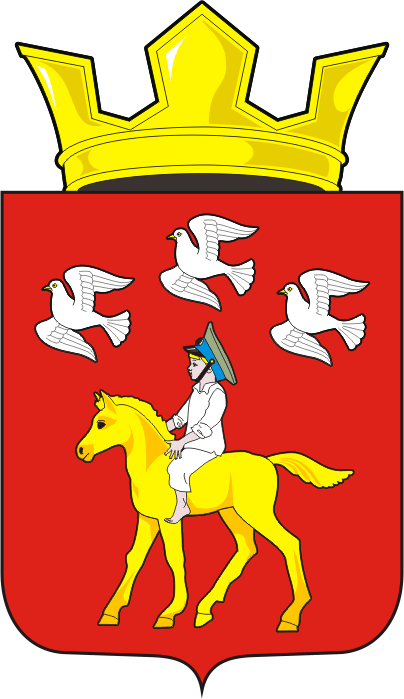 СОВЕТ ДЕПУТАТОВ МУНИЦИПАЛЬНОГО ОБРАЗОВАНИЯЧЕРКАССКИЙ СЕЛЬСОВЕТ САРАКТАШСКОГО РАЙОНАОРЕНБУРГСКОЙ ОБЛАСТИТРЕТИЙ СОЗЫВРЕШЕНИЕтридцатого заседания Совета депутатов муниципального образования Черкасский сельсоветтретьего созываот 25 декабря 2018 года                         с.Черкассы                            № 154О внесении изменений  в решение Совета депутатов Черкасского сельсовета от 21 декабря 2017 года  №106  «О бюджете муниципального образования Черкасский сельсовет Саракташского района Оренбургской областина 2018 и плановый период 2019 и 2020 годов»(с изменениями принятыми решением Совета депутатов от 14.03.2018г №119, от 26.06.2018г №124, от 18.09.2018г № 134, от 30.10.2018 № 143) На основании статей 12, 132 Конституции Российской Федерации, статьи  9 Бюджетного кодекса Российской Федерации, статьи 35 Федерального закона от 06.10.2003 № 131-ФЗ "Об общих принципах организации местного самоуправления в Российской Федерации" и статьи 21 Устава  муниципального образования Черкасский сельсоветСовет депутатов  Черкасского сельсовета   Р Е Ш И Л :     	                    	1. Внести изменения и дополнения в решение Совета депутатов Черкасского сельсовета от 21 декабря 2017 года  №106  «О бюджете муниципального образования Черкасский сельсовет Саракташского района Оренбургской области на 2018 год и на плановый период 2019 и 2020 годов» (с изменениями принятыми решением Совета депутатов от 14.03.2018г №119, от 26.06.2018г №124, от 18.09.2018г № 134, от 30.10.2018 № 143) 1) В пункте 1:        1.1. в подпункте 1 слова «в сумме 11 347 669 рублей» заменить словами «в  сумме 11 364 776 рублей»;1.2. в подпункте 2 слова «в сумме 11 368 695 рублей» заменить словами «в  сумме 11 385 802 рублей».2) Утвердить источники внутреннего финансирования дефицита местного бюджета на 2018 и на плановый период 2019 и 2020 годов год, согласно  приложению 1 к настоящему решению.3) Учесть поступление доходов в местный бюджет на 2018 и на плановый период 2019 и 2020 годов согласно приложению 5.4) Утвердить распределение бюджетных ассигнований  местного бюджета  на 2018 и на плановый период 2019 и 2020 годов по разделам и подразделам расходов классификации расходов бюджетов согласно приложению 6.5) Утвердить распределение бюджетных ассигнований из местного бюджета  на 2018 год и на плановый период 2019 и 2020 годов по разделам,  подразделам,  целевым статьям и видам расходов классификации расходов бюджетов согласно приложению 7.6) Утвердить ведомственную структуру расходов местного бюджета на 2018 год и на плановый период 2019 и 2020 годов  согласно приложению 8.         7) Установить следующие дополнительные основания для внесения изменений в сводную бюджетную роспись бюджета поселения без внесения изменений в решение о бюджете на 2018 год и на плановый период 2019, 2020 годов:перераспределение бюджетных ассигнований, предусмотренных главному распорядителю средств бюджета поселения, связанных с изменениями бюджетной классификации, а также между видами расходов в пределах общего объема бюджетных ассигнований по целевой статье расходов классификации бюджетов;перераспределение бюджетных ассигнований, предусмотренных главному распорядителю средств бюджета поселения, между видами расходов и (или) целевыми статьями расходов в пределах общего объема бюджетных ассигнований соответствующего раздела, подраздела классификации расходов бюджетов в целях обеспечения условий софинасирования получения средств из других бюджетов бюджетной системы Российской Федерации;перераспределение бюджетных ассигнований главного распорядителя средств бюджета поселения по разделам, подразделам, целевым статьям и видам расходов бюджетов в целях исполнения обязательств бюджета поселения.8) Контроль за исполнением данного решения возложить на постоянную комиссию  по бюджетной, налоговой и финансовой политике, собственности и экономическим вопросам, торговле и быту  (Айдамирову В.А.)9) Настоящее решение    распространяется на правоотношения, возникшие с  1 января 2018 года. Председатель совета депутатовГлава муниципального образования                                       	Т.В. КучугуроваРазослано: постоянной комиссии, прокурору района, в дело, в финансовый отдел по Саракташскому району